Fournitures scolaires 2020-2021 du 2e cycle  (4e année)Matériel périssable et didactique pour le 2e cycle 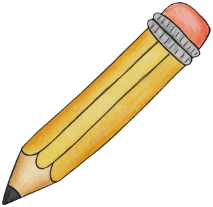 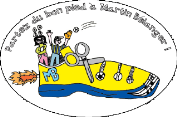 Matériel périssable 36 crayons à mine, 3 gommes à effacer,                                              8,17$1 taille-crayons, 2 marqueurs noirs à tableau blanc, 2 colles en bâton, 2 surligneurs, 2 stylos rouges, 1 crayon feutre permanent noir pointe fine, 1 crayon feutre permanent noir pointe ultra-fine, 4 cahier d’exercices  8 ½ X 11 et 50 feuilles mobiles quadrillées.------------------------------------------------------------------------------------------------Agenda	 8,00$Français     	                                                                                   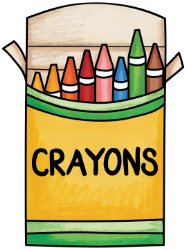 Cahier maison (74 pages)	4.39$D-t outils (76 pages)	2.47$	1 document reproductible (90 pages)	2.93$	Mathématique 4e année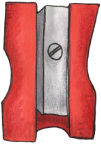 Cahier maison 4e année (69 pages)	4.26$D-t résolution de problèmes 4e année ( 16 pages)	0.52$1 document reproductible (52 pages) 	1.69$	 Science et technologie/univers social	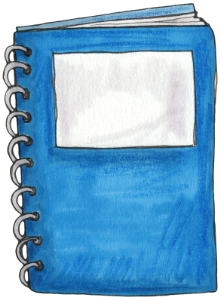 Éclair de génie 3/Escale 3	 17,95$ (pour les 2)1 document reproductible (22 pages)	 0,72$Éthique et culture religieuse/ Éducation à la sexualité	Fiches reproductibles (15 pages)	 0.50$Anglais	Fiches reproductibles	10,00$TOTAL À PAYER	  61,60$** Le montant de 8,17$ demeure à votre discrétion. Vous pouvez le soustraire du total à payer. Par contre, il sera de votre devoir de procurer à votre enfant le matériel nécessaire. Toutefois, nous vous affirmons que les prix obtenus par notre fournisseur sont très concurrentiels par rapport aux prix des articles vendus dans les magasins à grandes surfaces. De plus, nous vous assurons que ce sont des produits de grande qualité.	Le montant des effets scolaires est à titre d’information seulement.  La facture officielle ainsi que le numéro pour le paiement  par internet vous seront envoyés à la rentrée scolaire.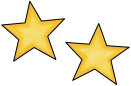 Matériel périssable pour le 2e cycleQuantité					Description                                         Étuis à crayons souples avec fermeture éclair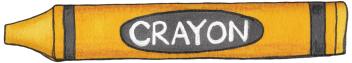 14	Reliures transparentes en plastique à 3 attaches de couleurs différentes (style duo-tang)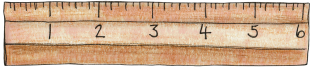 1				paire de ciseaux à bout métallique semi-pointus24 				crayons à colorier en bois24				crayons feutres lavables1	règle transparente de 30 cm, non flexible	Achats pour les classes du 2e cycle /HamsterVoici le détail des achats de matériel périssable qui est acheté pour vous par l’école. Le montant de 8,17$ vous est facturé dans le total de 62,00$ à remettre en début d’année scolaire.ArticlesPrix aux parentsPrix aux parentsCrayons à mine Staedler1,62$ 36 par élèveTaille-crayon Steadler bleu-gris 0 ,62$ 1 par élèveMarqueur à tableau blanc Expo à faible odeur pointe ultra-fine0,54 $2 par élève    Gommes à effacer Steadler0,66$3 par élèveColle en bâton Lepage 40 g0,86$2 par élèveSurligneurs Offix0,15$3 par élèveStylos rouges Papermate0,54$2 par élèveCrayon feutre permanent noir pointe fine0,26$1 par élèveCrayon feutre permanent noir pointe ultra-fine0,26$1 par élèveCahier d’exercices Canada 8 ½ X 110,57$4 par élève50 Feuilles mobiles quadrillées 1,021 paquet par élèveTotal8,17$